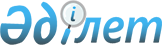 Об установлении квоты рабочих мест для лиц, состоящих на учете службы пробации уголовно-исполнительной инспекции, а также лиц, освобожденных из мест лишения свободы и для несовершеннолетних выпускников интернатных организаций в Жаркаинском районе
					
			Утративший силу
			
			
		
					Постановление акимата Жаркаинского района Акмолинской области от 2 июля 2012 года № А-7/344. Зарегистрировано Управлением юстиции Жаркаинского района Акмолинской области 18 июля 2012 года № 1-12-174. Утратило силу постановлением акимата Жаркаинского района Акмолинской области от 11 апреля 2016 года № А-4/119      Сноска. Утратило силу постановлением акимата Жаркаинского района Акмолинской области от 11.04.2016 № А-4/119 (вступает в силу и вводится в действие со дня подписания).

      Примечание РЦПИ.

      В тексте сохранена авторская орфография и пунктуация.

      В соответствии со статьей 31 Закона Республики Казахстан от 23 января 2001 года "О местном государственном управлении и самоуправлении в Республике Казахстан", подпунктами 5-5) и 5-6) статьи 7 Закона Республики Казахстан от 23 января 2001 года "О занятости населения", в целях социальной защиты лиц, состоящих на учете службы пробации уголовно-исполнительной инспекции, а так же лиц, освобожденных из мест лишения свободы и для несовершеннолетних выпускников интернатных организаций, испытывающих трудности в поиске работы, для обеспечения их занятости, акимат Жаркаинского района ПОСТАНОВЛЯЕТ:

      1. Установить квоту рабочих мест для лиц, состоящих на учете службы пробации уголовно-исполнительной инспекции, а также лиц, освобожденных из мест лишения свободы и для несовершеннолетних выпускников интернатных организаций в Жаркаинском районе в размере три процента от общей численности рабочих мест.

      Сноска. Пункт 1 с изменением, внесенным постановлением акимата Жаркаинского района Акмолинской области от 10.02.2015 № А-2/20 (вводится в действие со дня официального опубликования).

      2. Контроль за исполнением настоящего постановления возложить на заместителя акима района Альжанова А.К.

      3. Настоящее постановление вступает в силу со дня государственной регистрации в Департаменте юстиции Акмолинской области и вводится в действие со дня официального опубликования.


					© 2012. РГП на ПХВ «Институт законодательства и правовой информации Республики Казахстан» Министерства юстиции Республики Казахстан
				
      Аким Жаркаинского района

Т.Хамитов
